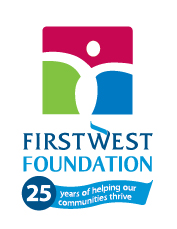 Island Savings Community Endowment                                                                                               2021 Grants
 *Funded in previous years Organization NameCommunityCommunityCommunityCommunity2021 Grant2021 Grant2021 Grant1000X5 Children's Book Recycling Project Society**VictoriaVictoriaVictoriaVictoria$7,025$7,025$7,0251000x 5 Children’s Books provides struggling families with resources to foster early literacy during the critical developmental stage of birth to five years old. The mission is to increase early literacy rates and therefore family literacy within our community.1000x 5 Children’s Books provides struggling families with resources to foster early literacy during the critical developmental stage of birth to five years old. The mission is to increase early literacy rates and therefore family literacy within our community.1000x 5 Children’s Books provides struggling families with resources to foster early literacy during the critical developmental stage of birth to five years old. The mission is to increase early literacy rates and therefore family literacy within our community.1000x 5 Children’s Books provides struggling families with resources to foster early literacy during the critical developmental stage of birth to five years old. The mission is to increase early literacy rates and therefore family literacy within our community.1000x 5 Children’s Books provides struggling families with resources to foster early literacy during the critical developmental stage of birth to five years old. The mission is to increase early literacy rates and therefore family literacy within our community.1000x 5 Children’s Books provides struggling families with resources to foster early literacy during the critical developmental stage of birth to five years old. The mission is to increase early literacy rates and therefore family literacy within our community.1000x 5 Children’s Books provides struggling families with resources to foster early literacy during the critical developmental stage of birth to five years old. The mission is to increase early literacy rates and therefore family literacy within our community.1000x 5 Children’s Books provides struggling families with resources to foster early literacy during the critical developmental stage of birth to five years old. The mission is to increase early literacy rates and therefore family literacy within our community.Nanaimo Region John Howard Society**NanaimoNanaimoNanaimoNanaimo$10,025$10,025$10,025Restorative Justice Youth Mentoring Program offers an alternative to the criminal justice system that focuses on why crime occurs, how it affects others, and how harm can be repaired. The program works with youth offenders to identify the root cause(s) of their crime(s) and put in place preventative interventions and support.Restorative Justice Youth Mentoring Program offers an alternative to the criminal justice system that focuses on why crime occurs, how it affects others, and how harm can be repaired. The program works with youth offenders to identify the root cause(s) of their crime(s) and put in place preventative interventions and support.Restorative Justice Youth Mentoring Program offers an alternative to the criminal justice system that focuses on why crime occurs, how it affects others, and how harm can be repaired. The program works with youth offenders to identify the root cause(s) of their crime(s) and put in place preventative interventions and support.Restorative Justice Youth Mentoring Program offers an alternative to the criminal justice system that focuses on why crime occurs, how it affects others, and how harm can be repaired. The program works with youth offenders to identify the root cause(s) of their crime(s) and put in place preventative interventions and support.Restorative Justice Youth Mentoring Program offers an alternative to the criminal justice system that focuses on why crime occurs, how it affects others, and how harm can be repaired. The program works with youth offenders to identify the root cause(s) of their crime(s) and put in place preventative interventions and support.Restorative Justice Youth Mentoring Program offers an alternative to the criminal justice system that focuses on why crime occurs, how it affects others, and how harm can be repaired. The program works with youth offenders to identify the root cause(s) of their crime(s) and put in place preventative interventions and support.Restorative Justice Youth Mentoring Program offers an alternative to the criminal justice system that focuses on why crime occurs, how it affects others, and how harm can be repaired. The program works with youth offenders to identify the root cause(s) of their crime(s) and put in place preventative interventions and support.Restorative Justice Youth Mentoring Program offers an alternative to the criminal justice system that focuses on why crime occurs, how it affects others, and how harm can be repaired. The program works with youth offenders to identify the root cause(s) of their crime(s) and put in place preventative interventions and support.Greater Victoria Eldercare Foundation**Greater Victoria Eldercare Foundation**VictoriaVictoria$6,225$6,225$6,225$6,225Seniors Adult Daycare Program will be offering an Adult Day Program this summer at The Summit long-term care facility in Victoria.  Adult Day Programs are a vital support service for seniors living with chronic illnesses, like dementia or Alzheimer’s, who hope to continue living at home.  Seniors Adult Daycare Program will be offering an Adult Day Program this summer at The Summit long-term care facility in Victoria.  Adult Day Programs are a vital support service for seniors living with chronic illnesses, like dementia or Alzheimer’s, who hope to continue living at home.  Seniors Adult Daycare Program will be offering an Adult Day Program this summer at The Summit long-term care facility in Victoria.  Adult Day Programs are a vital support service for seniors living with chronic illnesses, like dementia or Alzheimer’s, who hope to continue living at home.  Seniors Adult Daycare Program will be offering an Adult Day Program this summer at The Summit long-term care facility in Victoria.  Adult Day Programs are a vital support service for seniors living with chronic illnesses, like dementia or Alzheimer’s, who hope to continue living at home.  Seniors Adult Daycare Program will be offering an Adult Day Program this summer at The Summit long-term care facility in Victoria.  Adult Day Programs are a vital support service for seniors living with chronic illnesses, like dementia or Alzheimer’s, who hope to continue living at home.  Seniors Adult Daycare Program will be offering an Adult Day Program this summer at The Summit long-term care facility in Victoria.  Adult Day Programs are a vital support service for seniors living with chronic illnesses, like dementia or Alzheimer’s, who hope to continue living at home.  Seniors Adult Daycare Program will be offering an Adult Day Program this summer at The Summit long-term care facility in Victoria.  Adult Day Programs are a vital support service for seniors living with chronic illnesses, like dementia or Alzheimer’s, who hope to continue living at home.  Seniors Adult Daycare Program will be offering an Adult Day Program this summer at The Summit long-term care facility in Victoria.  Adult Day Programs are a vital support service for seniors living with chronic illnesses, like dementia or Alzheimer’s, who hope to continue living at home.  Victoria Brain Injury     Victoria Brain Injury     VictoriaVictoria$10,025$10,025$10,025$10,025Coping Strategies Program provides two concurrent 24-week group coping and skills-based programs starting in September for 12 - 15 brain injury survivors per program that is an essential part of rehabilitation for brain injury survivors. The goal of the program is to help individuals who have acquired a brain injury deal with the challenges associated with their injury including memory, concentration, problem-solving and motor skills, among many others.Coping Strategies Program provides two concurrent 24-week group coping and skills-based programs starting in September for 12 - 15 brain injury survivors per program that is an essential part of rehabilitation for brain injury survivors. The goal of the program is to help individuals who have acquired a brain injury deal with the challenges associated with their injury including memory, concentration, problem-solving and motor skills, among many others.Coping Strategies Program provides two concurrent 24-week group coping and skills-based programs starting in September for 12 - 15 brain injury survivors per program that is an essential part of rehabilitation for brain injury survivors. The goal of the program is to help individuals who have acquired a brain injury deal with the challenges associated with their injury including memory, concentration, problem-solving and motor skills, among many others.Coping Strategies Program provides two concurrent 24-week group coping and skills-based programs starting in September for 12 - 15 brain injury survivors per program that is an essential part of rehabilitation for brain injury survivors. The goal of the program is to help individuals who have acquired a brain injury deal with the challenges associated with their injury including memory, concentration, problem-solving and motor skills, among many others.Coping Strategies Program provides two concurrent 24-week group coping and skills-based programs starting in September for 12 - 15 brain injury survivors per program that is an essential part of rehabilitation for brain injury survivors. The goal of the program is to help individuals who have acquired a brain injury deal with the challenges associated with their injury including memory, concentration, problem-solving and motor skills, among many others.Coping Strategies Program provides two concurrent 24-week group coping and skills-based programs starting in September for 12 - 15 brain injury survivors per program that is an essential part of rehabilitation for brain injury survivors. The goal of the program is to help individuals who have acquired a brain injury deal with the challenges associated with their injury including memory, concentration, problem-solving and motor skills, among many others.Coping Strategies Program provides two concurrent 24-week group coping and skills-based programs starting in September for 12 - 15 brain injury survivors per program that is an essential part of rehabilitation for brain injury survivors. The goal of the program is to help individuals who have acquired a brain injury deal with the challenges associated with their injury including memory, concentration, problem-solving and motor skills, among many others.Coping Strategies Program provides two concurrent 24-week group coping and skills-based programs starting in September for 12 - 15 brain injury survivors per program that is an essential part of rehabilitation for brain injury survivors. The goal of the program is to help individuals who have acquired a brain injury deal with the challenges associated with their injury including memory, concentration, problem-solving and motor skills, among many others.Take A Hike Youth at Risk Foundation**Take A Hike Youth at Risk Foundation**NanaimoNanaimo$10,025$10,025$10,025$10,025Vancouver Island Take a Hike Program provides a full-time, September to June program for vulnerable youth ages 15-18 in the Nanaimo, Cowichan, and Duncan areas. Take a Hike helps youth who have struggled with mental health or behavioral challenges, past trauma, and other barriers to achieve social and academic success.Vancouver Island Take a Hike Program provides a full-time, September to June program for vulnerable youth ages 15-18 in the Nanaimo, Cowichan, and Duncan areas. Take a Hike helps youth who have struggled with mental health or behavioral challenges, past trauma, and other barriers to achieve social and academic success.Vancouver Island Take a Hike Program provides a full-time, September to June program for vulnerable youth ages 15-18 in the Nanaimo, Cowichan, and Duncan areas. Take a Hike helps youth who have struggled with mental health or behavioral challenges, past trauma, and other barriers to achieve social and academic success.Vancouver Island Take a Hike Program provides a full-time, September to June program for vulnerable youth ages 15-18 in the Nanaimo, Cowichan, and Duncan areas. Take a Hike helps youth who have struggled with mental health or behavioral challenges, past trauma, and other barriers to achieve social and academic success.Vancouver Island Take a Hike Program provides a full-time, September to June program for vulnerable youth ages 15-18 in the Nanaimo, Cowichan, and Duncan areas. Take a Hike helps youth who have struggled with mental health or behavioral challenges, past trauma, and other barriers to achieve social and academic success.Vancouver Island Take a Hike Program provides a full-time, September to June program for vulnerable youth ages 15-18 in the Nanaimo, Cowichan, and Duncan areas. Take a Hike helps youth who have struggled with mental health or behavioral challenges, past trauma, and other barriers to achieve social and academic success.Vancouver Island Take a Hike Program provides a full-time, September to June program for vulnerable youth ages 15-18 in the Nanaimo, Cowichan, and Duncan areas. Take a Hike helps youth who have struggled with mental health or behavioral challenges, past trauma, and other barriers to achieve social and academic success.Vancouver Island Take a Hike Program provides a full-time, September to June program for vulnerable youth ages 15-18 in the Nanaimo, Cowichan, and Duncan areas. Take a Hike helps youth who have struggled with mental health or behavioral challenges, past trauma, and other barriers to achieve social and academic success.Ladysmith Family and Friends Society**Ladysmith Family and Friends Society**LadysmithLadysmith$10,025$10,025$10,025$10,025Healthy Bodies, Healthy Hearts provides 500 families, with children ages 0-6, regular healthy meals and snacks to share together, opportunities to learn about healthy eating habits and to participate in fun food preparation.  Programming provides vulnerable families with healthy take home meals and reduces barriers to LaFF attendance, leading to better physical and mental health outcomes over the course of their lifetime.Healthy Bodies, Healthy Hearts provides 500 families, with children ages 0-6, regular healthy meals and snacks to share together, opportunities to learn about healthy eating habits and to participate in fun food preparation.  Programming provides vulnerable families with healthy take home meals and reduces barriers to LaFF attendance, leading to better physical and mental health outcomes over the course of their lifetime.Healthy Bodies, Healthy Hearts provides 500 families, with children ages 0-6, regular healthy meals and snacks to share together, opportunities to learn about healthy eating habits and to participate in fun food preparation.  Programming provides vulnerable families with healthy take home meals and reduces barriers to LaFF attendance, leading to better physical and mental health outcomes over the course of their lifetime.Healthy Bodies, Healthy Hearts provides 500 families, with children ages 0-6, regular healthy meals and snacks to share together, opportunities to learn about healthy eating habits and to participate in fun food preparation.  Programming provides vulnerable families with healthy take home meals and reduces barriers to LaFF attendance, leading to better physical and mental health outcomes over the course of their lifetime.Healthy Bodies, Healthy Hearts provides 500 families, with children ages 0-6, regular healthy meals and snacks to share together, opportunities to learn about healthy eating habits and to participate in fun food preparation.  Programming provides vulnerable families with healthy take home meals and reduces barriers to LaFF attendance, leading to better physical and mental health outcomes over the course of their lifetime.Healthy Bodies, Healthy Hearts provides 500 families, with children ages 0-6, regular healthy meals and snacks to share together, opportunities to learn about healthy eating habits and to participate in fun food preparation.  Programming provides vulnerable families with healthy take home meals and reduces barriers to LaFF attendance, leading to better physical and mental health outcomes over the course of their lifetime.Healthy Bodies, Healthy Hearts provides 500 families, with children ages 0-6, regular healthy meals and snacks to share together, opportunities to learn about healthy eating habits and to participate in fun food preparation.  Programming provides vulnerable families with healthy take home meals and reduces barriers to LaFF attendance, leading to better physical and mental health outcomes over the course of their lifetime.Healthy Bodies, Healthy Hearts provides 500 families, with children ages 0-6, regular healthy meals and snacks to share together, opportunities to learn about healthy eating habits and to participate in fun food preparation.  Programming provides vulnerable families with healthy take home meals and reduces barriers to LaFF attendance, leading to better physical and mental health outcomes over the course of their lifetime.Camp Kerry SocietyCamp Kerry SocietyIsland Savings RegionIsland Savings Region$10,025$10,025$10,025$10,025Grief and Bereavement Support Program through a range of innovative virtual and in-person programs help to create a community of support for each participant as they rebuild their lives following a significant loss, helping each person to strengthen inner resources and build healing connections in the Camp Kerry community. Grief and Bereavement Support Program through a range of innovative virtual and in-person programs help to create a community of support for each participant as they rebuild their lives following a significant loss, helping each person to strengthen inner resources and build healing connections in the Camp Kerry community. Grief and Bereavement Support Program through a range of innovative virtual and in-person programs help to create a community of support for each participant as they rebuild their lives following a significant loss, helping each person to strengthen inner resources and build healing connections in the Camp Kerry community. Grief and Bereavement Support Program through a range of innovative virtual and in-person programs help to create a community of support for each participant as they rebuild their lives following a significant loss, helping each person to strengthen inner resources and build healing connections in the Camp Kerry community. Grief and Bereavement Support Program through a range of innovative virtual and in-person programs help to create a community of support for each participant as they rebuild their lives following a significant loss, helping each person to strengthen inner resources and build healing connections in the Camp Kerry community. Grief and Bereavement Support Program through a range of innovative virtual and in-person programs help to create a community of support for each participant as they rebuild their lives following a significant loss, helping each person to strengthen inner resources and build healing connections in the Camp Kerry community. Grief and Bereavement Support Program through a range of innovative virtual and in-person programs help to create a community of support for each participant as they rebuild their lives following a significant loss, helping each person to strengthen inner resources and build healing connections in the Camp Kerry community. Grief and Bereavement Support Program through a range of innovative virtual and in-person programs help to create a community of support for each participant as they rebuild their lives following a significant loss, helping each person to strengthen inner resources and build healing connections in the Camp Kerry community. Nanaimo Literacy AssociationNanaimo Literacy AssociationNanaimoNanaimo$4,025$4,025$4,025$4,025Family Farmland Classroom Program is a grow your own food and literacy in partnership with Nanaimo Foodshare society’s 5-acre farm. Children and families will take part in learning gardening & growing food, that focuses on supporting the 3 fundamental areas of literacy: reading, writing and numeracy. Family Farmland Classroom Program is a grow your own food and literacy in partnership with Nanaimo Foodshare society’s 5-acre farm. Children and families will take part in learning gardening & growing food, that focuses on supporting the 3 fundamental areas of literacy: reading, writing and numeracy. Family Farmland Classroom Program is a grow your own food and literacy in partnership with Nanaimo Foodshare society’s 5-acre farm. Children and families will take part in learning gardening & growing food, that focuses on supporting the 3 fundamental areas of literacy: reading, writing and numeracy. Family Farmland Classroom Program is a grow your own food and literacy in partnership with Nanaimo Foodshare society’s 5-acre farm. Children and families will take part in learning gardening & growing food, that focuses on supporting the 3 fundamental areas of literacy: reading, writing and numeracy. Family Farmland Classroom Program is a grow your own food and literacy in partnership with Nanaimo Foodshare society’s 5-acre farm. Children and families will take part in learning gardening & growing food, that focuses on supporting the 3 fundamental areas of literacy: reading, writing and numeracy. Family Farmland Classroom Program is a grow your own food and literacy in partnership with Nanaimo Foodshare society’s 5-acre farm. Children and families will take part in learning gardening & growing food, that focuses on supporting the 3 fundamental areas of literacy: reading, writing and numeracy. Family Farmland Classroom Program is a grow your own food and literacy in partnership with Nanaimo Foodshare society’s 5-acre farm. Children and families will take part in learning gardening & growing food, that focuses on supporting the 3 fundamental areas of literacy: reading, writing and numeracy. Family Farmland Classroom Program is a grow your own food and literacy in partnership with Nanaimo Foodshare society’s 5-acre farm. Children and families will take part in learning gardening & growing food, that focuses on supporting the 3 fundamental areas of literacy: reading, writing and numeracy. Cowichan Green Community FoundationCowichan Green Community FoundationCowichan Green Community FoundationDuncanDuncanDuncanDuncan$10,025The Inclusive Farming Program is a farm-style, accessible community garden that includes both a large, communally tended market garden as well as individual plots for independent gardening The Inclusion Garden is a 3.5-acre community farm operated by the CGC on municipal land. The Inclusion Garden will create an inclusive, health-promoting gathering place for the community to support each other to care for themselves and their families through learning gardening and life skills.The Inclusive Farming Program is a farm-style, accessible community garden that includes both a large, communally tended market garden as well as individual plots for independent gardening The Inclusion Garden is a 3.5-acre community farm operated by the CGC on municipal land. The Inclusion Garden will create an inclusive, health-promoting gathering place for the community to support each other to care for themselves and their families through learning gardening and life skills.The Inclusive Farming Program is a farm-style, accessible community garden that includes both a large, communally tended market garden as well as individual plots for independent gardening The Inclusion Garden is a 3.5-acre community farm operated by the CGC on municipal land. The Inclusion Garden will create an inclusive, health-promoting gathering place for the community to support each other to care for themselves and their families through learning gardening and life skills.The Inclusive Farming Program is a farm-style, accessible community garden that includes both a large, communally tended market garden as well as individual plots for independent gardening The Inclusion Garden is a 3.5-acre community farm operated by the CGC on municipal land. The Inclusion Garden will create an inclusive, health-promoting gathering place for the community to support each other to care for themselves and their families through learning gardening and life skills.The Inclusive Farming Program is a farm-style, accessible community garden that includes both a large, communally tended market garden as well as individual plots for independent gardening The Inclusion Garden is a 3.5-acre community farm operated by the CGC on municipal land. The Inclusion Garden will create an inclusive, health-promoting gathering place for the community to support each other to care for themselves and their families through learning gardening and life skills.The Inclusive Farming Program is a farm-style, accessible community garden that includes both a large, communally tended market garden as well as individual plots for independent gardening The Inclusion Garden is a 3.5-acre community farm operated by the CGC on municipal land. The Inclusion Garden will create an inclusive, health-promoting gathering place for the community to support each other to care for themselves and their families through learning gardening and life skills.The Inclusive Farming Program is a farm-style, accessible community garden that includes both a large, communally tended market garden as well as individual plots for independent gardening The Inclusion Garden is a 3.5-acre community farm operated by the CGC on municipal land. The Inclusion Garden will create an inclusive, health-promoting gathering place for the community to support each other to care for themselves and their families through learning gardening and life skills.The Inclusive Farming Program is a farm-style, accessible community garden that includes both a large, communally tended market garden as well as individual plots for independent gardening The Inclusion Garden is a 3.5-acre community farm operated by the CGC on municipal land. The Inclusion Garden will create an inclusive, health-promoting gathering place for the community to support each other to care for themselves and their families through learning gardening and life skills.Ladysmith Resource Centre Association**Ladysmith Resource Centre Association**Ladysmith Resource Centre Association**LadysmithLadysmithLadysmithLadysmith$8,025 Gathering Around Gleaming Program engages teams of volunteers to pick unharvested fruit and other produce from properties and diverts the produce back into the community including pickers, food security programs and other LRCA programs.  Gathering Around Gleaming Program engages teams of volunteers to pick unharvested fruit and other produce from properties and diverts the produce back into the community including pickers, food security programs and other LRCA programs.  Gathering Around Gleaming Program engages teams of volunteers to pick unharvested fruit and other produce from properties and diverts the produce back into the community including pickers, food security programs and other LRCA programs.  Gathering Around Gleaming Program engages teams of volunteers to pick unharvested fruit and other produce from properties and diverts the produce back into the community including pickers, food security programs and other LRCA programs.  Gathering Around Gleaming Program engages teams of volunteers to pick unharvested fruit and other produce from properties and diverts the produce back into the community including pickers, food security programs and other LRCA programs.  Gathering Around Gleaming Program engages teams of volunteers to pick unharvested fruit and other produce from properties and diverts the produce back into the community including pickers, food security programs and other LRCA programs.  Gathering Around Gleaming Program engages teams of volunteers to pick unharvested fruit and other produce from properties and diverts the produce back into the community including pickers, food security programs and other LRCA programs.  Gathering Around Gleaming Program engages teams of volunteers to pick unharvested fruit and other produce from properties and diverts the produce back into the community including pickers, food security programs and other LRCA programs.  Frontier CollegeFrontier CollegeFrontier CollegeDitidaht First NationDitidaht First NationDitidaht First NationDitidaht First Nation$10,025Community Literacy Catalyst Project a year-long Community Literacy Catalyst (CLC) program run in partnership with the Ditidaht First Nation. The project serves youth, adults, and Elders of Ditidaht First Nation and addresses the systemic educational inequities experienced by Indigenous learners, which result in what is known as the Indigenous education gap. Community Literacy Catalyst Project a year-long Community Literacy Catalyst (CLC) program run in partnership with the Ditidaht First Nation. The project serves youth, adults, and Elders of Ditidaht First Nation and addresses the systemic educational inequities experienced by Indigenous learners, which result in what is known as the Indigenous education gap. Community Literacy Catalyst Project a year-long Community Literacy Catalyst (CLC) program run in partnership with the Ditidaht First Nation. The project serves youth, adults, and Elders of Ditidaht First Nation and addresses the systemic educational inequities experienced by Indigenous learners, which result in what is known as the Indigenous education gap. Community Literacy Catalyst Project a year-long Community Literacy Catalyst (CLC) program run in partnership with the Ditidaht First Nation. The project serves youth, adults, and Elders of Ditidaht First Nation and addresses the systemic educational inequities experienced by Indigenous learners, which result in what is known as the Indigenous education gap. Community Literacy Catalyst Project a year-long Community Literacy Catalyst (CLC) program run in partnership with the Ditidaht First Nation. The project serves youth, adults, and Elders of Ditidaht First Nation and addresses the systemic educational inequities experienced by Indigenous learners, which result in what is known as the Indigenous education gap. Community Literacy Catalyst Project a year-long Community Literacy Catalyst (CLC) program run in partnership with the Ditidaht First Nation. The project serves youth, adults, and Elders of Ditidaht First Nation and addresses the systemic educational inequities experienced by Indigenous learners, which result in what is known as the Indigenous education gap. Community Literacy Catalyst Project a year-long Community Literacy Catalyst (CLC) program run in partnership with the Ditidaht First Nation. The project serves youth, adults, and Elders of Ditidaht First Nation and addresses the systemic educational inequities experienced by Indigenous learners, which result in what is known as the Indigenous education gap. Community Literacy Catalyst Project a year-long Community Literacy Catalyst (CLC) program run in partnership with the Ditidaht First Nation. The project serves youth, adults, and Elders of Ditidaht First Nation and addresses the systemic educational inequities experienced by Indigenous learners, which result in what is known as the Indigenous education gap. Victoria Women’s Transition House**Victoria Women’s Transition House**Victoria Women’s Transition House**VictoriaVictoriaVictoriaVictoria$10,025Violence is Preventable (VIP) Program is a public education program for youth, delivering awareness and prevention presentations in grades K – 12 throughout the academic school year. VIP is a successful community outreach initiative developed to help break the cycle of violence against women and children. Workshop content and presentations are designed to be age appropriate.Violence is Preventable (VIP) Program is a public education program for youth, delivering awareness and prevention presentations in grades K – 12 throughout the academic school year. VIP is a successful community outreach initiative developed to help break the cycle of violence against women and children. Workshop content and presentations are designed to be age appropriate.Violence is Preventable (VIP) Program is a public education program for youth, delivering awareness and prevention presentations in grades K – 12 throughout the academic school year. VIP is a successful community outreach initiative developed to help break the cycle of violence against women and children. Workshop content and presentations are designed to be age appropriate.Violence is Preventable (VIP) Program is a public education program for youth, delivering awareness and prevention presentations in grades K – 12 throughout the academic school year. VIP is a successful community outreach initiative developed to help break the cycle of violence against women and children. Workshop content and presentations are designed to be age appropriate.Violence is Preventable (VIP) Program is a public education program for youth, delivering awareness and prevention presentations in grades K – 12 throughout the academic school year. VIP is a successful community outreach initiative developed to help break the cycle of violence against women and children. Workshop content and presentations are designed to be age appropriate.Violence is Preventable (VIP) Program is a public education program for youth, delivering awareness and prevention presentations in grades K – 12 throughout the academic school year. VIP is a successful community outreach initiative developed to help break the cycle of violence against women and children. Workshop content and presentations are designed to be age appropriate.Violence is Preventable (VIP) Program is a public education program for youth, delivering awareness and prevention presentations in grades K – 12 throughout the academic school year. VIP is a successful community outreach initiative developed to help break the cycle of violence against women and children. Workshop content and presentations are designed to be age appropriate.Violence is Preventable (VIP) Program is a public education program for youth, delivering awareness and prevention presentations in grades K – 12 throughout the academic school year. VIP is a successful community outreach initiative developed to help break the cycle of violence against women and children. Workshop content and presentations are designed to be age appropriate.Clements Centre SocietyClements Centre SocietyClements Centre SocietyDuncanDuncanDuncanDuncan$10,025Family Navigator is a free, confidential service for families of children with special needs to support their access to the myriad of supports and services available to their specific situation. Family navigators use their experience and knowledge to assist with planning, problem solving, education and empowerment.Family Navigator is a free, confidential service for families of children with special needs to support their access to the myriad of supports and services available to their specific situation. Family navigators use their experience and knowledge to assist with planning, problem solving, education and empowerment.Family Navigator is a free, confidential service for families of children with special needs to support their access to the myriad of supports and services available to their specific situation. Family navigators use their experience and knowledge to assist with planning, problem solving, education and empowerment.Family Navigator is a free, confidential service for families of children with special needs to support their access to the myriad of supports and services available to their specific situation. Family navigators use their experience and knowledge to assist with planning, problem solving, education and empowerment.Family Navigator is a free, confidential service for families of children with special needs to support their access to the myriad of supports and services available to their specific situation. Family navigators use their experience and knowledge to assist with planning, problem solving, education and empowerment.Family Navigator is a free, confidential service for families of children with special needs to support their access to the myriad of supports and services available to their specific situation. Family navigators use their experience and knowledge to assist with planning, problem solving, education and empowerment.Family Navigator is a free, confidential service for families of children with special needs to support their access to the myriad of supports and services available to their specific situation. Family navigators use their experience and knowledge to assist with planning, problem solving, education and empowerment.Family Navigator is a free, confidential service for families of children with special needs to support their access to the myriad of supports and services available to their specific situation. Family navigators use their experience and knowledge to assist with planning, problem solving, education and empowerment.Byte Camp Education SocietyByte Camp Education SocietyByte Camp Education SocietyIsland Savings RegionIsland Savings RegionIsland Savings RegionIsland Savings Region$8,025Creative Technology After School Camp Program supports educational programs that increase digital literacy, inspire youth to use technology in creative ways and encourage them to pursue further learning.  These programs allow youth to develop problem solving and technical skills and nourish creativity and collaboration. Creative Technology After School Camp Program supports educational programs that increase digital literacy, inspire youth to use technology in creative ways and encourage them to pursue further learning.  These programs allow youth to develop problem solving and technical skills and nourish creativity and collaboration. Creative Technology After School Camp Program supports educational programs that increase digital literacy, inspire youth to use technology in creative ways and encourage them to pursue further learning.  These programs allow youth to develop problem solving and technical skills and nourish creativity and collaboration. Creative Technology After School Camp Program supports educational programs that increase digital literacy, inspire youth to use technology in creative ways and encourage them to pursue further learning.  These programs allow youth to develop problem solving and technical skills and nourish creativity and collaboration. Creative Technology After School Camp Program supports educational programs that increase digital literacy, inspire youth to use technology in creative ways and encourage them to pursue further learning.  These programs allow youth to develop problem solving and technical skills and nourish creativity and collaboration. Creative Technology After School Camp Program supports educational programs that increase digital literacy, inspire youth to use technology in creative ways and encourage them to pursue further learning.  These programs allow youth to develop problem solving and technical skills and nourish creativity and collaboration. Creative Technology After School Camp Program supports educational programs that increase digital literacy, inspire youth to use technology in creative ways and encourage them to pursue further learning.  These programs allow youth to develop problem solving and technical skills and nourish creativity and collaboration. Creative Technology After School Camp Program supports educational programs that increase digital literacy, inspire youth to use technology in creative ways and encourage them to pursue further learning.  These programs allow youth to develop problem solving and technical skills and nourish creativity and collaboration. TOTALTOTALTOTALTOTALTOTALTOTAL$123,550$123,550